Fontfil for fremstilling av arealplaner for SvalbardForklaring til innholdet i  SK_Plan-Svalbard.ttfAscii-koden benyttes i kommandofil med tegneregler for fremstilling av plan. SymbolBeskrivelse av objektASCII-kodeKommentarARegulert nytt tre65Juridisk punkt 1272BIndustribygning66Formål 5230CBolig67Formål 5210DHytte68Formål 5220EFisk69Formål 6300FStilisert traktor70(Første utkast )GHavn (lik M711 og sjøkart)71Forslag til symbol for planer i mindre målestokker. HVegkryss tunnel72Samferdsel punkt, 1129. Vertniv 1IVegkryss terreng 73Samferdsel punkt, 1129. Vertniv 2JVegkryss bro74Samferdsel punkt, 1129. Vertniv 3KKollektivknutepunkt tunnel75Samferdsel punkt, 1159. Vertniv 1LKollektivknutepunkt terreng76Samferdsel punkt, 1159. Vertniv 2MKollektivknutepunkt bro77Samferdsel punkt, 1159. Vertniv 3NTraktor78Formål 5100OHaker79Etablert med hensyn på symbol langs strandlinjePSkitrekk80Samferdsel linje 1143QAvkjørsel81Formål 1242REiendomsgrense som skal oppheves82Del av juridisk linje 1204SVegstenging/fysisk kjøresperre83Juridisk punkt 1231TTunnelåpning84Juridisk punkt 1253UEksisterende tre som skal bevares85Juridisk punkt 1271VForslag Havn (bøyehavn,småbåthavn)86Forslag til symbol for planer i mindre målestokker.WBu/Naust87Forslag til symbol for planer i mindre målestokker.XStenging av avkjørsel88Juridisk punkt 1241YBrukar, lang strek89Juridisk punkt 1251, plasseringspunkt senterZRegulert møneretning90Juridisk punkt 1273[Regulert støyskjerm91Juridisk punkt 1227\Tverrstrek støttemur, kort strek92Juridisk punkt 1228a, plasseringspunkt ende]Venstrehellende tverrstrek93^Høyrehellende tverrstrek94_Regulert møneretning95Juridisk punkt 1273, Regulert møneretning`1273 96Juridisk punkt 1273, Regulert møneretningaPunktfeste97bPunkt sirkel98cPunkt sirkel99dPunkt sirkel100ePunkt sirkel101fFirkant102gFirkant103hFirkant104iFirkant105jTverrstrek støttemur106Juridisk punkt 1228, plasseringspunkt ende. Kan også benyttes til flatesignatur på midlertidig anleggsområdemSirkel med tynn strek107lRegulert møneretning108Juridisk punkt 1273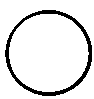 Sirkel med tynn strek109KpRestriksjon, markering av tekst på flatePil, høyre110Markering av innkjøring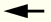 Pil, venstre111Markering av utkjøringpAnnen fare112Annen fareqHøyspenningsanlegg113HøyspenningsanleggrBrann- og eksplosjonsfare114Brann- og eksplosjonsfare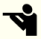 Skytter115Skytterbane